CORRECTIESLEUTEL WERKBOEK KIJKER 8: LES 6 EN 7: BEGRIJPEND LEZEN(DEEL 1)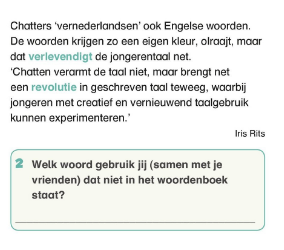 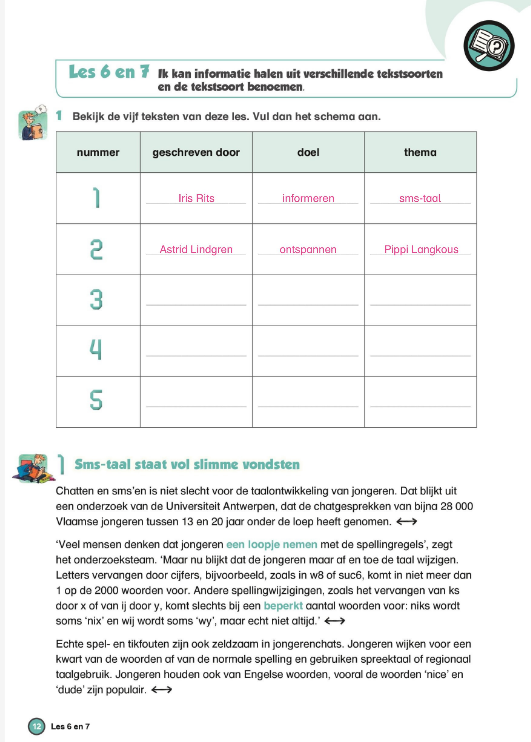 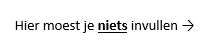 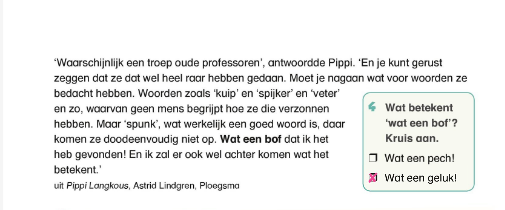 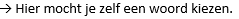 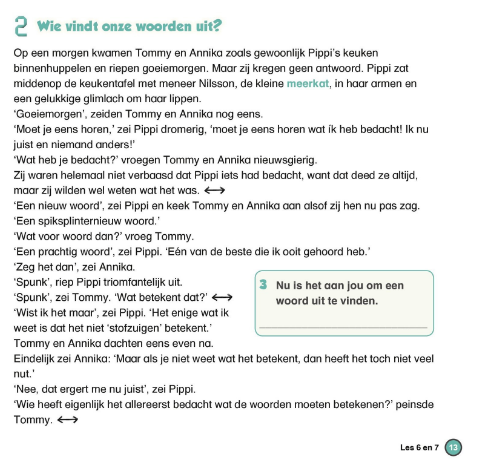 